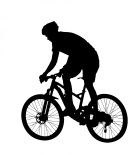 ■日　時：2017年11月23日（木・祝）■場　所：勢和の森マウンテンバイクパーク（〒519-2216 三重県多気郡多気町古江1041-1）■種　目：※2時間耐久は、小学生から出場することができます。■スケジュール		 8：30－ 9：30  　受付・試走　9：45－11：45　　2時間耐久（チーム・ソロ）12：15－13：15　　キッズレース13：15－	　　表彰・閉会式■申込み：10/1(日)～11/5(日)多気町スポーツ協会受付窓口（8：30-19：00）にお越しいただくか、多気町スポーツ協会HP（http://takitaikyou.web.fc2.com/）をご確認ください。※FAXでお申込みの方は、電話で確認をしてください。■問合せ：多気町スポーツ協会〒519-2181　多気町相可1608TEL：0598-38-1131　　FAX：0598-38-2848～　申　込　規　約　～・結果は多気町スポーツ協会のホームページに掲載します。また、当日の様子を広報等に掲載します。・傷害保険をかけますが競技中における疾病、傷害やその他の事故については保険によるものの他一切責任を負いません。各自で健康管理には十分注意し、身体に異常を感じたらすぐに中止してください。・申し込み後の不参加、雨天および天災による中止、縮小の場合についても参加費は返金いたしません。・20歳未満の方の参加は、保護者の同意のもとでお申込みしていただいたものとします。参加申込書2時間耐久チーム(4人まで)4,000円　先着30チームソロ1,000円先着30名キッズレース未就学児(キックバイク)500円未就学児(自転車)500円小学校低学年500円小学校高学年500円申込者ふりがな性別性別男・女男・女男・女生年月日生年月日年　　月　　日歳住所〒〒〒〒電話番号電話番号電話番号参加種目□2時間耐久　チーム(4人まで)□キッズ 未就学(キックバイク)□小学校低学年□2時間耐久　チーム(4人まで)□キッズ 未就学(キックバイク)□小学校低学年□2時間耐久　ソロ□キッズ 未就学(自転車)□小学校高学年□2時間耐久　ソロ□キッズ 未就学(自転車)□小学校高学年□2時間耐久　ソロ□キッズ 未就学(自転車)□小学校高学年□2時間耐久　ソロ□キッズ 未就学(自転車)□小学校高学年□2時間耐久　ソロ□キッズ 未就学(自転車)□小学校高学年□2時間耐久　ソロ□キッズ 未就学(自転車)□小学校高学年□2時間耐久　ソロ□キッズ 未就学(自転車)□小学校高学年※ここから下は、2時間耐久チームに参加される方のみ記入してください。※ここから下は、2時間耐久チームに参加される方のみ記入してください。※ここから下は、2時間耐久チームに参加される方のみ記入してください。※ここから下は、2時間耐久チームに参加される方のみ記入してください。※ここから下は、2時間耐久チームに参加される方のみ記入してください。※ここから下は、2時間耐久チームに参加される方のみ記入してください。※ここから下は、2時間耐久チームに参加される方のみ記入してください。※ここから下は、2時間耐久チームに参加される方のみ記入してください。※ここから下は、2時間耐久チームに参加される方のみ記入してください。※ここから下は、2時間耐久チームに参加される方のみ記入してください。チーム名チームメンバーチームメンバー申込者ふりがな性別性別男・女男・女男・女生年月日生年月日年　　月　　日歳住所〒〒〒〒電話番号電話番号電話番号参加種目□２時間耐久　チーム(４人まで)□キッズ 未就学(キックバイク)□小学校低学年□２時間耐久　チーム(４人まで)□キッズ 未就学(キックバイク)□小学校低学年□２時間耐久　ソロ□キッズ 未就学(自転車)□小学校高学年□２時間耐久　ソロ□キッズ 未就学(自転車)□小学校高学年□２時間耐久　ソロ□キッズ 未就学(自転車)□小学校高学年□２時間耐久　ソロ□キッズ 未就学(自転車)□小学校高学年□２時間耐久　ソロ□キッズ 未就学(自転車)□小学校高学年□２時間耐久　ソロ□キッズ 未就学(自転車)□小学校高学年□２時間耐久　ソロ□キッズ 未就学(自転車)□小学校高学年※ここから下は、2時間耐久チームに参加される方のみ記入してください。※ここから下は、2時間耐久チームに参加される方のみ記入してください。※ここから下は、2時間耐久チームに参加される方のみ記入してください。※ここから下は、2時間耐久チームに参加される方のみ記入してください。※ここから下は、2時間耐久チームに参加される方のみ記入してください。※ここから下は、2時間耐久チームに参加される方のみ記入してください。※ここから下は、2時間耐久チームに参加される方のみ記入してください。※ここから下は、2時間耐久チームに参加される方のみ記入してください。※ここから下は、2時間耐久チームに参加される方のみ記入してください。※ここから下は、2時間耐久チームに参加される方のみ記入してください。チーム名チームメンバーチームメンバー